ITU/WHO Focus Group on artificial intelligence for health (FG-AI4H)DRAFT call for problem statements in global public healthThe ITU/WHO Focus Group on "Artificial Intelligence for Health" (FG-AI4H; https://itu.int/go/fgai4h), along with the Global Health Strategy Group for Digital Health and AI for Health (an initiative of Oxford in Berlin) and Harvard Medical School seeks engagement from members of the medical and artificial intelligence (AI) communities (including clinicians, technologists, entrepreneurs, potential benchmarking data providers, machine learning experts, software developers, researchers, regulators, policy-makers, companies/institutions, and field experts) with a vested interest in Global Public Health. Here, we seek problem statements relevant to global public health that will later be addressed in a hackathon-like format. This hackathon will be internationally visible, foster collaboration, and include potential funding for the winning teams.1	Motivation There is a large global shortfall of quality healthcare coverage and health professionals. Digital technologies, big data, and statistical algorithms are gradually changing the landscape of healthcare and biomedical research. No compendium of challenges / problem statements in global public health that can be mitigated or solved by digital technologies and AI exists. This compendium can serve as a resource for future hackathons or computational scientists and corporations interested in helping solve problems relevant to Global Health.2	Problem Statements We solicit Problem Statements in global public health where digital technologies including machine learning/artificial intelligence can be part of a solution. These problem statements will be used for forthcoming challenges or hackathons. While problem statements can be broadly defined, demonstration of implementation-ability is required as key factor in description and evaluation. Problem Statements can be submitted here. Table 1: Template for Problem Statement submission<THIS IS JUST A TEMPLATE FILLED WITH AN EXAMPLE PROBLEM STATEMENT>____________________________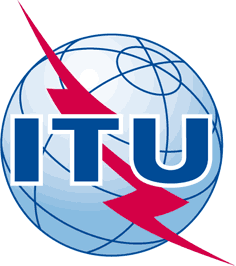 INTERNATIONAL TELECOMMUNICATION UNIONTELECOMMUNICATION
STANDARDIZATION SECTORSTUDY PERIOD 2017-2020INTERNATIONAL TELECOMMUNICATION UNIONTELECOMMUNICATION
STANDARDIZATION SECTORSTUDY PERIOD 2017-2020FG-AI4H-M-041FG-AI4H-M-041INTERNATIONAL TELECOMMUNICATION UNIONTELECOMMUNICATION
STANDARDIZATION SECTORSTUDY PERIOD 2017-2020INTERNATIONAL TELECOMMUNICATION UNIONTELECOMMUNICATION
STANDARDIZATION SECTORSTUDY PERIOD 2017-2020ITU-T Focus Group on AI for HealthITU-T Focus Group on AI for HealthINTERNATIONAL TELECOMMUNICATION UNIONTELECOMMUNICATION
STANDARDIZATION SECTORSTUDY PERIOD 2017-2020INTERNATIONAL TELECOMMUNICATION UNIONTELECOMMUNICATION
STANDARDIZATION SECTORSTUDY PERIOD 2017-2020Original: EnglishOriginal: EnglishWG(s):WG(s):PlenaryE-meeting, 28-30 September 2021E-meeting, 28-30 September 2021DOCUMENTDOCUMENTDOCUMENTDOCUMENTDOCUMENTSource:Source:Aga Khan University, minoHealth, Oxford University, and WHOAga Khan University, minoHealth, Oxford University, and WHOAga Khan University, minoHealth, Oxford University, and WHOTitle:Title:Draft Call for problem statements in global healthDraft Call for problem statements in global healthDraft Call for problem statements in global healthPurpose:Purpose:DiscussionDiscussionDiscussionContact:Contact:Saleem Sayani
Aga Khan University Saleem Sayani
Aga Khan University E-mail: saleem.sayani@aku.edu Contact:Contact:Darlington Akogo 
minoHealthDarlington Akogo 
minoHealthE-mail: darlington@gudra-studio.com Contact:Contact:Andrew Farlow
Oxford UniversityAndrew Farlow
Oxford UniversityE-mail: andrew.farlow@oriel.ox.ac.uk Contact:Contact:Sameer Pujari, WHOSameer Pujari, WHOE-Mail: pujaris@who.int Contact:Contact:Matthias Gröschel
ITUMatthias Gröschel
ITUE-mail: matthias.groeschel@itu.int Abstract:This document contains the initial draft of a call for problem statements in global health, that would be used inter alia in the planning of AI4H Challenges.The ITU/WHO Focus Group on "Artificial Intelligence for Health", along with the Global Health Strategy Group for Digital Health and AI for Health (an initiative of Oxford in Berlin), and Harvard Medical School, invites problem statements in Global Public Health where tech and AI can be part of a solution. Please submit your Problem Statements using a submission form (to be provided).IdITU-AI4H-PS-TEMPLATETitle<insert title>DescriptionInclude a brief overview followed by a description of the problemEvaluation criteriaDescribe how a solution to this problem statement could be evaluated. Are objective benchmarks an option, how can implementation be evaluated?How can digital tools help address the problem?Through the digital health and AI lens – how does this problem lend itself for solutions using digital tools? Data source<not required>
In case data is available please describe hereContact<insert contact details>